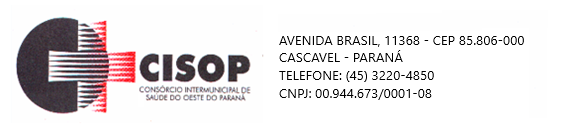                                ADJUDICAÇÃO DE PROCESSOO Pregoeiro do CISOP, nomeado pela Portaria 11 de 11/03/2022, no uso de suas atribuições legais e, considerando haver cumprido todas as exigências do Procedimento de Licitação cujo objeto é a PRESTAÇÃO DE SERVIÇOS DE MANUTENÇÃO E SUPORTE TÉCNICO DE RELÓGIO PONTO E CATRACA, vem adjudicar o presente processo administrativo de licitação, na modalidade Pregão Eletrônico nº 93/2022, para que produza os efeitos legais e jurídicos.Assim, no termo da legislação vigente, fica o presente processo ADJUDICADO, em favor da(s) empresa(s) abaixo relacionada(s):O Pregoeiro do CISOP, no uso de suas atribuições legais, encaminha o processo para análise e Homologação pelo Presidente do CISOP.Cascavel, 24 de janeiro de 2023.________________________      Gilmar Antônio Cozer               PregoeiroBIOCONTROL COMERCIO E SERVIÇOS LTDA ME